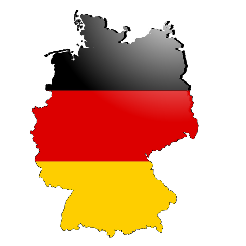          Das große Deutsch-Quiz von den Schülern der 8. Klasse des Georges Mandel-Gymnasiums für die Schüler der 8. Klasse des Victor Hugo-GymnasiumsWie viele Bundesländer hat Deutschland?13 / 16 / 12Wie heißt das größte Bundesland von Deutschland?Bayern / Niedersachsen /Baden-WürttembergWie heißt das kleinste Bundesland Deutschlands?Hessen / Hamburg / BremenWie viele Einwohner hat Deutschland? 88 Millionen / 80 Millionen / 83 MillionenWie heißt der deutsche Bundeskanzler? Konrad Adenauer / Olaf Scholz / Angela MerkelWann ist der Berliner Mauer gefallen?Am 7. Oktober 1949 / Am 3. Oktober 1990 / Am 9. November 1989Fußball-WM: Wie oft war Deutschland Weltmeister? 2 / 3 / 4Wie viel Prozent der Deutschen sind Mitglied in einem Verein? 5 % / 30 % / 90 %Was feiern wir am 22. Januar?das Ende des Zweiten Weltkriegs / den Elysée-Vertrag / die Deutsche EinheitWas ist der Slogan für den Tag der deutsch-französischen Freundschaft?Wir sind beste Freunde!  / Immer Freunde, einmal Freunde!  /Einmal Freunde, immer Freunde!